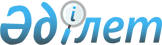 Қазақстан Республикасы Үкіметінің 1999 жылғы 29 қаңтардағы N 68 қаулысына толықтыру енгізу және Қазақстан Республикасы Үкіметінің кейбір шешімдерінің күші жойылды деп тану туралы
					
			Күшін жойған
			
			
		
					Қазақстан Республикасы Үкіметінің Қаулысы 1999 жылғы N 18 наурыз N 257. Күші жойылды - ҚР Үкіметінің 2006.07.07. N 646 қаулысымен.



      Қазақстан Республикасының Үкіметі қаулы етеді: 



      1. "Қазақстан Республикасының Мемлекеттік жұмыспен қамтуға жәрдемдесу қорының және Мемлекеттік халықты жұмыспен қамту қызметінің мәселелері" туралы Қазақстан Республикасы Үкіметінің 1999 жылғы 29 қаңтардағы N 68 
 қаулысына 
 мынадай толықтыру енгізілсін: 



      2-тармақ мынадай мазмұндағы үшінші абзацпен толықтырылсын: 



      "Мемлекеттік жұмыспен қамтуға жәрдемдесу қорының атқарушы дирекциясы;". 



      2. Қазақстан Республикасы Үкіметінің мына шешімдерінің күші жойылды деп танылсын: 



      1) "Қазақстан Республикасы кеден органдарының жұмысын жетілдіру жөніндегі шаралар туралы" Қазақстан Республикасы Үкіметінің 1996 жылғы 12 қыркүйектегі N 1112 
 қаулысы 
; 



      2) "Салық қызметі органдарын әлеуметтік дамыту және материалдық-техникалық қамтамасыз ету қорын пайдаланудың тәртібі туралы ережені бекіту туралы" Қазақстан Республикасы Үкіметінің 1997 жылғы 1 тамыздағы N 1205 
 қаулысы 
 (Қазақстан Республикасының ПҮАЖ-ы, 1997 ж., N 35, 327-құжат);



      3) Қазақстан Республикасы Үкіметінің 1998 жылғы 6 мамырдағы N 403-31қ қаулысы;



      4) "Қазақстан Республикасы Үкіметінің 1997 жылғы 29 қаңтардағы N 68 қаулысына өзгеріс енгізу туралы" Қазақстан Республикасы Үкіметінің 1999 жылғы 11 ақпандағы N 117 
 қаулысы 
.



      3. Осы қаулы қол қойылған күнінен бастап күшіне енеді.

      

Қазақстан Республикасының




     Премьер-Министрі


					© 2012. Қазақстан Республикасы Әділет министрлігінің «Қазақстан Республикасының Заңнама және құқықтық ақпарат институты» ШЖҚ РМК
				